HOME AND COMMUNITY BASED SERVICES WAIVER FOR INDIVIDUALS WITH INTELLECTUAL DISABILITIES AND RELATED CONDITIONSThis waiver serves recipients of all ages who have a documented intellectual disability or related condition and is intended to assist individuals with remaining in a community setting in lieu of institutionalization.  Persons with intellectual disabilities or related conditionsThis waiver serves recipients of all ages who have a documented intellectual disability or related condition, such as Autism or Down Syndrome, as determined by the Division of Health Care Financing and Policy (DHCFP).  Individual’s needs must meet a specific level of care (intermediate care facility for the intellectually disabled level of care) to qualify.  For more information on level of care, go to: http://dhcfp.nv.gov/Resources/AdminSupport/Manuals/MSM/C600/Chapter600/  Day habilitation (jobs and day training, prevocational services, supported employment, career planning) - Activities in a non-residential setting, separate from the recipients residence. Services include assistance with the development and maintenance to perform socialization and adaptive skills that include performing daily activities and community living.Residential Support Services (intermittent or residential) - Designed to ensure the health and welfare of the individual, as well as the welfare of the community, through protective oversight and supervision activities and supports to assist with the maintenance of the skills necessary for individuals to successfully, safely and responsibly reside in their community.  Prevocational Services  - Designed to create a path to integrate employment in the community. Encourage employment related goals in the recipients person-centered plan. Designed to support employment goals. Include teaching concepts of attendance, task completion, problem solving, interpersonal relations, communication, and learning work experience.Supported Employment - Combination of vocational job related discovery or assessment, person-centered employment planning, job placement, job development, negotiation with employers, job analysis, job carving, training and systematic instruction, job coaching, benefit supports, training and planning, transportation, asset development and career advancement services and other workplace support services.Behavioral Consultation, Training, and Intervention - Behaviorally-based assessment and intervention for participants, as well as support, training and consultation to family members, caregivers, paid residential support staff, or jobs and ay training staff. Also includes participation in the development of the person-centered support plan or behavior plans that are necessary to improve the individual's independence and inclusion in the community.Residential Support Management - Ensures those services provided under residential support services are planned, scheduled, implemented and monitored as the individual prefers and needs depending on the frequency and duration of approved services.Non-Medical Transportation - Offered to enable waiver recipients ot gain access to community activities and services that are identified in the recipients service plan. Allows individuals to engage in normal day-to-day non-medical activities such as shopping, going to the bank, participating in social events or attending worship.Nursing Services – Direct skilled nursing services are intended to be provided by a Registered Nurse (RN) or Licensed Practical Nurse (LPN) in a community setting as described and approved in the recipients service plan. Allows individuals to live safely within an integrated community setting. Services include medication administration, wound care, nasogastric or gastronomy tube feeding, ostomy care, tracheotomy aspiration care, and catheter care. Comprehensive Medical Community Support Services includes professional observation and assessment, individualized program design and implementation, training of recipients and family members, consultation with caregivers from other agencies and monitoring and evaluation of planning and service outcomes. Nursing assessments are completed by an RN and provide the basis for recommendations for medical and mental health follow-up, identify diagnoses, review medical and social history, assess vital signs, skin color and condition, oral health, and sleep patterns.These services are in addition to Medicaid State Plan services, and recipients should access all other services for which they are eligible for before accessing waiver services.  The recipient must choose home and community-based services as an alternative to institutional care.  Medicaid Services Manual Chapter 2100 Contact your nearest Regional Center or Aging and Disability Services Division (ADSD) Office  Last Updated: 10/25/16 CW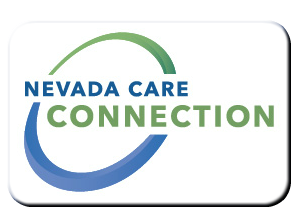 PurposeTarget PopulationEligibilityServicesProgram Policies and ProceduresHow to ApplyFor InformationFor InformationNorthern Nevada - Sierra Regional Center 605 South 21st Street  Sparks, NV 89431(775) 688-1930Southern Nevada - Desert Regional Center1391 S. Jones Blvd.  Las Vegas, NV 89146(702)486-6200Rural Nevada - Rural Regional Center1665 Old Hot Springs Rd, Suite 157  Carson City, NV 89706(775) 687-5162WebsiteWebsitehttp://adsd.nv.gov/Programs/Intellectual/Intellectual/ 